HAYDIE  CAREER OBJECTIVE:Seeking for a position in a reputable health institution wherein I can experience my professional growth and advancement to be in a responsible position where I can contribute my skills and experiences in health care services. PROFESSIONAL QUALIFICATION:Licensing Body		: Professional Regulation Commission (Philippines)Professional Status		: Registered NurseRegistration Date		: March 15, 2012Validity Date			: May 22, 2018Licensing Body		: Health Authority-Abu Dhabi (HAAD)Professional Status		: Registered NurseLicense/Registration No.	: N/AExamination Date		: May 6, 2016(PASSED)Validity Date			: N/APROFESSIONAL WORK EXPERIENCE:Utilized the nursing process: assessed, planned, provide and evaluated nursing care based on staff and patient interviews.Prepare the unit and admission of the patient to Emergency Room/ER evaluation and recording of patient's conditions.Assist in various procedures like Intubation, Chest Tube Insertion, Foley’s Catheter Insertion, Minor wound suturing and etc.Provide bed side nursing care.Prepare the patient for various investigations like X-ray, ECG, Ultrasound, 2D echo and CT SCAN.Monitor vital signs and report to the physician.Starting venoclysis, administer medication and treatments as prescribed by the physician.Delivered effective BLS and assisted physician performing ACLS.Collection of samples, evaluate and record the results.Provide psychological support to the patient and relatives.Maintain barrier nursing techniques and prevent cross infection.Follow medical and surgical asepsis.CASES HANDLEDCerebro-Vascular AccidentHypertensionAcute Myocardial InfarctionCongestive Heart FailureChronic Renal FailurePeptic Ulcer DiseaseLiver CirrhosisDiabetes MellitusMeningitisDengue Hemorrhagic FeverMalariaTyphoid FeverViral HepatitisAcute Gastroenteritis with Severe DehydrationHypovolemic ShockSeptic ShockAnaphylactic ShockMultiple FracturesMultiple TraumaSpinal Cord InjuryBronchial AsthmaSevere PneumoniaPulmonary TuberculosisChronic BronchitisHead/Intracranial InjuriesFirst and Second Degree BurnPre-EclampsiaComplete/Incomplete AbortionEctopic PregnancyEQUIPMENTS HANDLEDECG Machine  (Kenz 108, Smart Class I)Defibrillator   (Lifepak20 Medtronic, HP ; Code Master XL+, HP)Glucometer    (AccuCheck Performa, MEDICARE)Suction Machine  (Kawasaki, GOMCO 3040 Aspirator, TRIUP Tres23-I)Laryngoscope  (Olten, Welch Allyn)Infusion Pump (Terumo)Syringe Pump  (Terumo)Cardiac Monitor  (MEC 1000 Mindray, HP)Otoscope  (Heine mini 3000)Nebulizer (Devilbliss, CN Mini)Pulse Oximeter (Nellcore)Thermometer   (Rycom Non-contact Infrared ThermoKNOWLEDGE AND PROFICIENCIESIntravenous TherapyMedication AdministrationCatheters and LinesTrauma and Wound NursingPhlebotomyBasic Life SupportMedical/SurgicalER ProceduresCare Plan AdministrationPatient/Family EducationPlanned, organized, implemented and evaluated the activities occurring in the nursing station.Providing Pre and Post-operative care;Cared for patients in the acute nursing department.Acts on emergency situations that caused by respiratory and cardiac problems.Maintained daily worksheet, current forms, and proper tab filing in medical charts.Helped in patient’s transportation for physician rounds.Administers intravenous antibiotics and fluids, oral medications according to prescribed medical standards.Provides bedside nursing care to patients.TRAININGS / SEMINARS:BASIC LIFE SUPPORT- CPR PRO and ADVANCE CARDIAC LIFE SUPPORTDate Attended: July 31, 2015- August 2, 2015Venue: BASIC LIFE SOLUTIONS TRAINING CENTER, Pagadian CityHEALTH CARE WORKER ORIENTATION ON HOSPITAL-BASED TB MANAGEMENTDOH, PCMC in Collaboration with Culion Foundation Incorporated Date Attended: November 12, 2014Venue: Medical Arts Building PCMC, Pagadian CityUNANG YAKAPDOH, MISAMIS UNIVERSITYDate attended: February 12, 2011	Venue: NAR-3, Misamis University, Ozamiz CityLAY FORUM ON HEART DISEASES FOR NURSESThe Foundation for Lay Education on Heart DiseasesDate Attended: March 13, 2010Oroquieta CityEDUCATIONAL ATTAINMENT:June 2007 – March 2011		Bachelor of Science in NursingMisamis UniversityOzamis City, PhilippinesJune 2003 – March 2007		Secondary LevelZamboanga Del Sur National High schoolPagadian City, PhilippinesJune 1997 – April 2003  		Primary Level 					Pagadian City Pilot School					Pagadian City, PhilippinesPERSONAL INFORMATION:Age			:	25 yrs. oldDate of Birth 	:	May 22, 1991Gender		:	FemaleCivil Status		:	SingleHeight                    :         150 cmWeight                   :          50 kgReligion                  :         Roman CatholicNationality		:	FilipinoTechnical skills       :         Computer LiterateLanguage Spoken    :         English, Filipino, Cebuano Job Seeker First Name / CV No: 1766334Click to send CV No & get contact details of candidate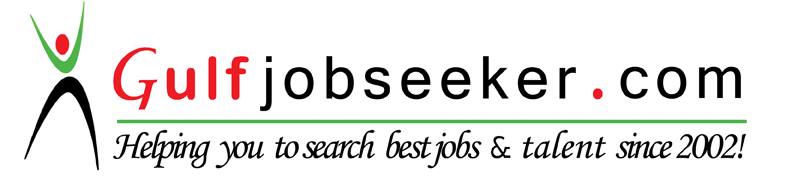 1.Position   : Emergency Room STAFF NURSEDuration  : November 26, 2012 – March 15, 2016Company : PAGADIAN CITY MEDICAL CENTERCompany Industry : Healthcare / MedicalWorking hours: 12 hours/ shiftHospital Description:PAGADIAN CITY MEDICAL CENTER is a two building tertiary hospital with a 100 bed capacity visible within the city. It provides specialty relating to emergencies and other serious illnesses. The hospital has medical specialist and other health care experts with expertise in neonatology, cardiology, urology, orthopedics, neurosurgery, cancer management, surgical interventions, and also dermatology. The hospital specializes in consultative care for inpatients that will provide advance medical health check and therapeutic remedies and treatment to patient in certain illness that entails specialization. The hospital offers 24 hours laboratory services, pharmacy, physical rehabilitation services, medical-imaging services (CT SCAN, XRAY, ULTRASOUND, and 2D ECHO), has HEMODIALYSIS UNIT and is also an animal bite center.Job Description: 2.Position: VOLUNTEER STAFF NURSEDuration: March 30, 2012 – November 7, 2012Company: ZAMBOANGA DEL SUR MEDICAL CENTERLocation : Dao Complex, Pagadian CityDepartment: PEDIATRIC  WARDCompany Industry: HealthCare / MedicalWorking hours : 8 hours / shiftJob Description: 